Комплексная проверочная работа 1 полугодие 2 класс Какие бывают дупла?Каждое дупло в лесу – загадка. Умелый следопыт по следам разгадает дупляного жителя.Бывают дупла-ночлежки. В них проводят ночь белки, дятлы. Сыч днюет в дупле, а ночью летит на охоту.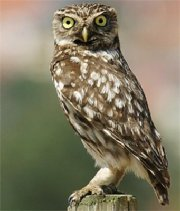 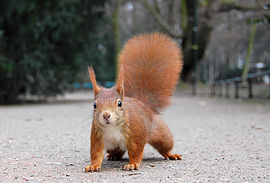 Бывают дупла-кладовые. В них белка прячет орехи. Куница положит про запас лесную мышь.За день белка съедает 36 орехов, дятел добывает и съедает до 600 штук личинок. Куница за день съедает семь грызунов, а сыч ловит и съедает в день две мыши. 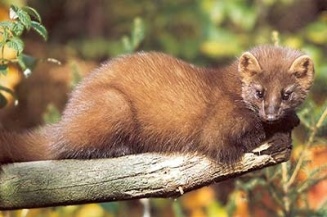 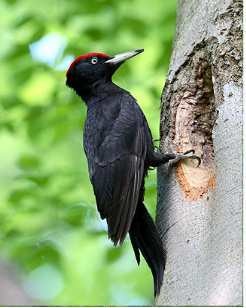 Бывают дупла-спальни. Всю зиму спит в дупле летучая мышь. Она проводит зимнюю спячку вниз головой. Всю зиму ничего не ест и не пьёт. Сколько дупел, столько и загадок.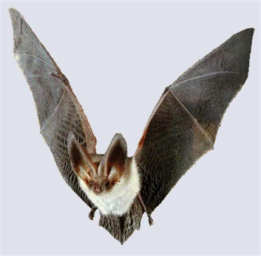 1-й вариантФамилия, имя ____________________________________________________Школа __________________________ Класс ___________________________ОСНОВНАЯ ЧАСТЬПостарайся выполнить все задания этой части. Выполняй их по порядку. Прочитай текст.Задание №1.О ком говорится в третьем абзаце текста?Ответ. В нем говорится о _________________________________________    .    Задание №2.Найди в тексте ответ на вопрос: «Как использует дупло белка?» Спиши это предложение.  ____________________________________________________________________________________________________________________________________________Проверь свою запись, если надо, исправь.Задание №3.Найди в выписанном тобою предложении слово, обозначающее действие предмета. Выпиши его. ____________________________________  .Найди в выписанном тобою предложении слово, обозначающее предмет. Выпиши его. _____________________________________________  .Задание №4.Найди и выпиши из текста названия птиц.___________________________________________________________________________Подчеркни в выписанных словах буквы мягких согласных.Задание №5.Белка запасла на зиму 65 орехов и 28 грибов.Запиши вопрос задачи, если она решается так: 65 + 28 =…__________________________________________________________________Сосчитай и запиши ответ: __________________________________________________________________________________________________________________________________________На сколько меньше грибов, чем орехов запасла белка? Запиши выражение и вычисли его значение: ___________________________________________________________________________________________________________________________________Задание №6. Отметь  значком     , у какого животного продолжительность жизни больше чем, у летучей мыши, но меньше, чем у сыча.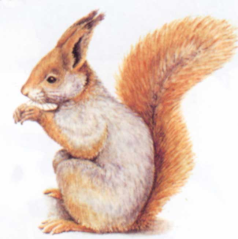 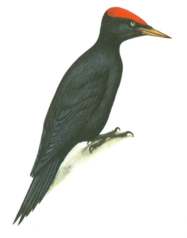 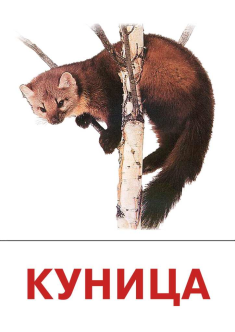 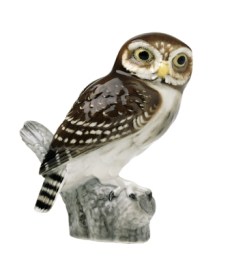 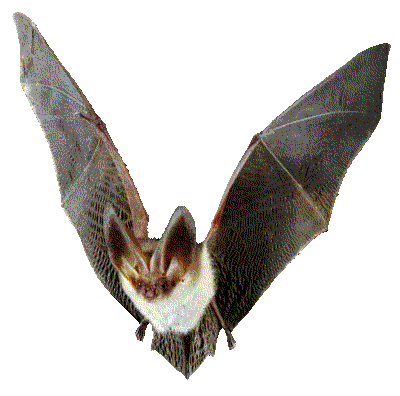       60 мес.		    96 мес.	         180 мес.	      108 мес.                72 мес.ДОПОЛНИТЕЛЬНАЯ ЧАСТЬЗадания 7 – 10 можно выполнять в любом порядке.Постарайся выполнить не меньше трех любых заданий. Задание №7.Заполни таблицу, используя данные текста.Задание №8.Ответь на вопрос и коротко поясни свой ответ.Кто из животных, перечисленных в тексте, делает запасы на зиму? Приведи свой пример.__________________________________________________________________________________________________________________________________________________Задание №9.В охране природы маленьких дел нет. А что ты делаешь, чтобы сохранить природу?________________________________________________________________________________________________________________________________________________________________________________________________________________________-__Задание №10.Напиши, что означает слово «дупло»? _______________________________________________________________________________________________________________________________________________________________________________________________2-й вариантФамилия, имя ____________________________________________________Школа __________________________ Класс ___________________________ОСНОВНАЯ ЧАСТЬПостарайся выполнить все задания этой части. Выполняй их по порядку. Прочитай текст.Задание №1.О ком говорится в пятом абзаце текста?Ответ. В нем говорится о _________________________________________    .    Задание №2.Найди в тексте ответ на вопрос: «Как использует дупло куница?» Спиши это предложение.___________________________________________________________________________________________________________________________________________Проверь свою запись, если надо, исправь.Задание №3.1. Найди в выписанном тобою предложении слово, обозначающее действие предмета. Выпиши его. ____________________________________  .2. Найди в выписанном тобою предложении слово, обозначающее предмет. Выпиши его. _____________________________________________  .Задание №4.1. Найди и выпиши из текста названия зверей.____________________________________________________________________________2. Подчеркни в выписанных словах буквы мягких согласных.Задание №5.Белка запасла 48 орехов и 26 грибов.1. Запиши вопрос задачи, если она решается так: 48 – 26 =…__________________________________________________________________Сосчитай и запиши ответ: _______________________________________________________________2. Сколько всего грибов и орехов запасла белка? Запиши выражение и вычисли его значение: ______________________________________________________________________________________________________________________________________________Задание №6.Отметь  значком      , у какого животного масса тела больше, чем  у сыча, но меньше, чем  у куницы.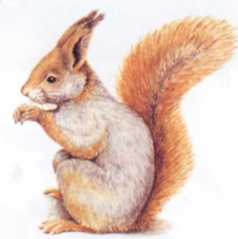      300 г		     89 г                  920 г		        190 г                  78 гДОПОЛНИТЕЛЬНАЯ ЧАСТЬЗадания 7 – 10 можно выполнять в любом порядке.Постарайся выполнить не меньше трех любых заданий. Задание №7.Заполни таблицу, используя данные текста.Задание №8.Ответь на вопрос и коротко поясни свой ответ.Кто из животных, перечисленных в тексте, не делает запасы на зиму? Приведи свой пример. ___________________________________________________________________________________________________________________________________________________Задание №9.В охране природы маленьких дел нет. А что ты делаешь, чтобы сохранить природу? _____________________________________________________________________________________________________________________________________________________________________________________________________________________________Задание №10.Напиши, что означает слово «берлога»? __________________________________________3-й вариантФамилия, имя ____________________________________________________Школа __________________________ Класс ___________________________ОСНОВНАЯ ЧАСТЬПостарайся выполнить все задания этой части. Выполняй их по порядку.Прочитай текст.Задание №1.О ком говорится во втором абзаце текста?Ответ. В нем говорится о _________________________________________    .    Задание №2.Найди в тексте ответ на вопрос: «Как проводит зиму летучая мышь?» Спиши это предложение.______________________________________________________________ _________________________________________________________________________Проверь свою запись, если надо, исправь.Задание №3.1. Найди в выписанном тобою предложении слово, обозначающее действие предмета. Выпиши его. _______________________________  .2. Найди в выписанном тобою предложении слово, обозначающее предмет. Выпиши его. ________________________________________  .Задание №4.1. Найди и выпиши из текста по два названия животных.Звери: _______________________________________________________________________Птицы: ______________________________________________________________________2. Подчеркни в выписанных словах буквы мягких согласных.Задание №5.Белка запасла 57 орехов и 14 грибов.1. Запиши вопрос задачи, если она решается так: 57 + 14 =…_________________________________________________________________________Сосчитай и запиши ответ:  ______________________________________________--___2. На сколько больше орехов, чем грибов запасла белка? Запиши выражение и вычисли его значение: _______________________________________________________________Задание №6.Отметь  значком      , у какого животного длина тела больше чем, летучей мыши, но меньше, чем у сыча.       28 см		     24 см                46 см		        25 см                   13 смДОПОЛНИТЕЛЬНАЯ ЧАСТЬЗадания 7 – 10 можно выполнять в любом порядке.Постарайся выполнить не меньше трех любых заданий. Задание №7.Заполни таблицу, используя данные текста.Задание №8.Ответь на вопрос и коротко поясни свой ответ.Напиши, кто из животных в тексте ничего не ест и не пьет всю зиму?Приведи свой пример. ____________________________________________________________________________________________________________________________________________________________________________________________________________________Задание №9.В охране природы маленьких дел нет. А что ты делаешь, чтобы сохранить природу? ______________________________________________________________________________________________________________________________________________________________________________________________________________________________________Задание №10.Напиши, что означает слово «нора»? _________________________________________________________________________________________________________________________________________________________4-й вариантФамилия, имя ____________________________________________________Школа __________________________ Класс ___________________________ОСНОВНАЯ ЧАСТЬПостарайся выполнить все задания этой части. Выполняй их по порядку. Прочитай текст.Задание №1.О чем говорится в первом абзаце текста?Ответ. В нем говорится о _________________________________________    .    Задание №2.Найди в тексте ответ на вопрос: «Как использует дупло сыч?» Спиши это предложение. _____________________________________________________________________________________________________________________________________________________Проверь свою запись, если надо, исправь.Задание №3.Найди в выписанном тобою предложении слова, обозначающие действие предмета. Выпиши их. ____________________________________________________________-___  .Найди в выписанном тобою предложении слово, обозначающее предмет. Выпиши его. ________________________________________________________________________  .Задание №4.Найди и выпиши из текста названия животных._____________________________________________________________________________________________________________________________________________-__________Подчеркни в выписанных словах буквы мягких согласных.Задание №5.Белка запасла на зиму 65 орехов, а грибов  на 28 меньше.Поставь вопрос к задаче, чтобы она решалась в два действия.__________________________________________________________________________Реши  и запиши ответ: ________________________________________________________________________________________________________________________________Задание №6.Отметь  значком      , у какого животного масса тела меньше, чем  у белки, но больше, чем  у  дятла.     300 г		     89 г                  920 г		        190 г                  78 гДОПОЛНИТЕЛЬНАЯ ЧАСТЬЗадания 7 – 10 можно выполнять в любом порядке.Постарайся выполнить не меньше трех любых заданий. Задание №7.Заполни таблицу, используя данные текста.Задание №8.Укажи стрелкой, чем питаются зимой животные.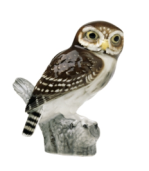 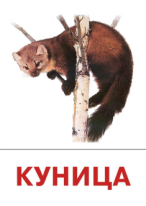 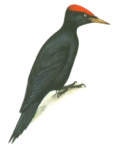 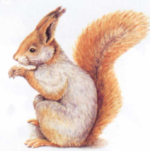 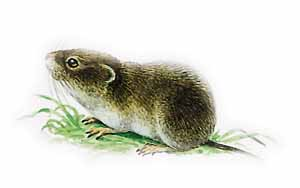 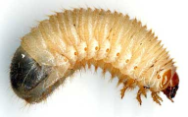 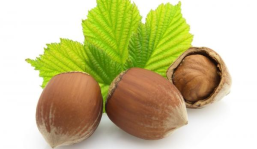 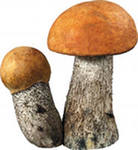 Задание №9.В охране природы маленьких дел нет. А что ты делаешь, чтобы сохранить природу? ________________________________________________________________________________________________________________________________________________________Задание №10.Жилища животных имеют разные названия. Какие ты знаешь названия жилища? Напиши. __________________________________________________________________________АБВГДЖивотноеКоличество едыза деньКто на первом месте по количеству съедаемой еды за день? Какие места у остальных?СычКуницаДятелБелкаАБВГДЖивотноеКоличество едыза деньКто на первом месте по количеству съедаемой еды за день? Какие места у остальных?СычКуницаДятелБелкаАБВГДЖивотноеКоличество едыза деньКто на первом месте по количеству съедаемой еды за день? Какие места у остальных?СычКуницаДятелБелкаАБВГДЖивотноеКоличество едыза деньКто на первом месте по количеству съедаемой еды за день? Какие места у остальных?СычКуницаДятелБелка